УТВЕРЖДЕНПриложение № 2 к протоколу от 17.03.2022 № 2Карта комплаенс-рисков Администрации Каргасокского района по итогам 2021 годаПо результатам проведенного анализа практики, Отделом экономики Администрации Каргасокского района составлена карта рисков нарушения антимонопольного законодательства.Административная процедураРиск (краткое описание) Причины возникновения рисков и их оценкаУровень риска1.Организация и проведение торгов по продаже (аренде) муниципального имущества, в том числе земельных участков.Реализация имущества, в том числе земельных участков с нарушением установленного порядка (в том числе без проведения процедуры торгов, с изменением целевого назначения имущества, без согласования с собственником имущества, с нарушением порядка информирования).Низкий уровень внутриведомственного и межведомственного взаимодействия, в том числе электронного, при проверке представленных хозяйствующими субъектами данных;неоднозначность толкования (юридические коллизии) действующего законодательства;З) коррупционная составляющая(умысел);4) конфликт интересов; 5)	отсутствие надлежащей экспертизы документов;недостаточная квалификация сотрудников;высокая нагрузка на сотрудников.Существенный2.Согласование заключения договоров, предусматривающих переход прав владения и (или) пользования муниципальным имуществом1) Согласование заключения договоров без проведения конкурсных процедур; 2) необоснованный отказ в согласовании заключения договоров без проведения конкурсных процедурКоррупционная составляющая(умысел);конфликт интересов; З)	отсутствие надлежащей экспертизы документов;недостаточная квалификация сотрудников;высокая нагрузка на сотрудников.СущественныйЗ.Заключение, расторжение, пролонгация договоров, предусматривающих переход прав владения и (или) пользования муниципальным имуществом, иных договоров1) Заключение, пролонгация договоров без проведения торгов; 2) необоснованный отказ в заключении, пролонгации договоров без	проведения торгов;З) необоснованное расторжение договоровКоррупционная составляющая(умысел);конфликт интересов; 3)	отсутствие надлежащей экспертизы документов;недостаточная квалификация сотрудников;высокая нагрузка на сотрудников.Существенный4.Организация и проведение торгов в отношении муниципального имущества, в том числе земельных участко2Создание участникам торгов преимущественных условий участия	в торгах	 путем установления/не установления требований	к участникам торгов не в соответствии	с установленными требованиями.Неоднозначность толкования (юридические коллизии) действующего законодательства;коррупционная составляющая(умысел);З) конфликт интересов; 4)	отсутствие надлежащей экспертизы документов;недостаточная квалификация сотрудников;высокая нагрузка на сотрудников.Существенный5.Организация ипроведение торгов в отношении муниципального имущества, в том числе земельных участков.Создание участникам торгов преимущественных условий участия в торгах путем доступа к информации о планируемых к проведению торгах и их условиях ранее срока размещения и публикации извещения о проведении торгов и документации проведение торгов.1)Коррупционная составляющая (умысел);2) конфликт интересов;З) недостаточная квалификация сотрудников.Существенный6.Организация и проведение торгов в отношении муниципального имущества, в том числе земельных участков.Нарушение порядка признания победителя торгов с нарушением установленных требований.Неоднозначность толкования(юридические коллизии) действующегозаконодательства;низкий уровеньвнутриведомственного и межведомственного взаимодействия, в том числе электронного, при проверке представленных претендентами данных для участия в торгах;З) предоставление претендентами заведомо ложной информации для участия в торгах;коррупционная составляющая (умысел);конфликт интересов;недостаточная квалификация сотрудников; 7)	высокая нагрузка на сотрудников.Незначительный7.Организация и проведение торгов в отношении муниципального имущества, в том числе земельных участков.Описание	объекта торгов с нарушением установленных требований.Коррупционная составляющая(умысел);конфликт интересов;отсутствие надлежащейэкспертизы документов;недостаточная квалификация сотрудников;высокая нагрузка на сотрудников.Существенный8.Организация и проведение торгов в отношении муниципального имущества, в том числе земельных участков.	Установление	в документации о торгах преференций	и ограничений нарушением установленных требований.Коррупционная составляющая(умысел);конфликт интересов; отсутствие надлежащейэкспертизы документов;недостаточная квалификация сотрудников;высокая нагрузка на сотрудников.Существенный9.Разработкаправовых актов в сферахдеятельности Отдела по управлению муниципальным имуществом и земельными ресурсами.Разработка правовых актов Отделом по управлению муниципальным имуществом земельными ресурсами, содержащих положения, влекущие нарушения антимонопольного законодательства.Недостаточный уровеньвнутреннего контроля;недостаточная квалификациясотрудников; 3) недостаточный уровень правовой экспертизы и оценки регулирующего воздействия нормативных правовых актов; 4) длительная процедура согласования с заинтересованными органами.НезначительныйРазработкаправовых актов в сферахдеятельности Отдела по управлению муниципальным имуществом и земельными ресурсами.Разработка правовых актов Отделом по управлению муниципальным имуществом земельными ресурсами, содержащих положения, влекущие нарушения антимонопольного законодательства.Недостаточный уровеньвнутреннего контроля;недостаточная квалификациясотрудников; 3) недостаточный уровень правовой экспертизы и оценки регулирующего воздействия нормативных правовых актов; 4) длительная процедура согласования с заинтересованными органами.Незначительный10.Подготовка ответов на обращения физических июридических лиц.Нарушение положенийФедерального закона от 02.05.2006 № 59-ФЗ «О порядке рассмотрения обращений граждан Российской Федерации» в части сроков подготовки ответов на обращения физических и юридических лиц.Недостаточный контроль за сроками рассмотрения обращений;недостаточная квалификация сотрудников;З) высокая нагрузка на сотрудников.Низкий11.Предоставление муниципальных услуг.Необоснованное препятствование осуществлению деятельности хозяйствующими субъектами вследствиенарушения	сроков оказания муниципальных услуг, необоснованного отказа в	предоставлении муниципальных услуг сНедостаточный контроль за сроками оказания муниципальных услуг;недостаточная квалификация сотрудников;З) технический сбой при приеме документов в электронном виде; 4) непредставление или предоставление недостоверной информации заявителями.Низкий12.Обеспечение сохранности и целевого использования муниципального имущества.Непринятие мер поосуществлению контрольных функций в отношении организаций пользователей муниципального имущества.1) Конфликт интересов; 2) отсутствие достаточной квалификации сотрудников;З) высокая нагрузка на сотрудников.Незначительный13.Согласованиесписания муниципального имущества.Необоснованное препятствование осуществлению деятельности хозяйствующими субъектами вследствие принятия решений с нарушением установленного порядка.Неполная либо искаженная информация от заявителя в отношении заявленных к списанию объектов, предоставление заведомо ложных сведений заявителями;отсутствие четких выводов и формулировок в заключение (технической экспертизы, подтверждающих непригодность объекта к дальнейшему использованиюпо целевому назначению;отсутствие надлежащей экспертизы документов;недостаточная квалификация сотрудников;5 высокая нагрузка на сотрудников.Низкий14.Проведение закупок товаров, работ, услугСоздание участникам закупок преимущественных условий участиязакупках	путем установления/неустановления требований к участникам закупок не в соответствии	стребованиями законодательства.Коррупционная составляющая (умысел);конфликт интересов; отсутствие надлежащейэкспертизы документов;4) отсутствие разъясненийуполномоченного органа по вопросам проведения аналогичных закупок; 5)	отсутствие достаточной квалификации сотрудников;6) высокая нагрузка на сотрудников.Незначительный15.Проведение закупок товаров, работ, Создание участникам закупок преимущественных условий участия	 в закупках путем доступа к информации о планируемой к проведению закупке и ее условиях ранее срока размещения в ЕИС извещения и документации о закупкеКоррупционная составляющая (умысел);конфликт интересов;З) недостаточная квалификация сотрудников.Незначительный16.Проведение закупок товаров,	работ, услугНарушение порядка признания победителя определения поставщика (подрядчика, исполнителя) требованиям законодательства РФ о контрактной системе в сфере закупок.Коррупционная составляющая (умысел);конфликт интересов; отсутствие надлежащей экспертизы документов; отсутствие разъяснений уполномоченного органа по вопросам проведения аналогичных закупок; недостаточная квалификация сотрудников;6) высокая нагрузка на сотрудников.Незначительный17Проведение закупок товаров,	работ, услугОписание	объекта закупки с нарушением требований действующего законодательстваРоссийской Федерации о контрактной системе в сфере закупок.Коррупционная составляющая (умысел);конфликт интересов; отсутствие надлежащей экспертизы документов; отсутствие разъяснений уполномоченного органа по вопросам проведения аналогичных закупок; недостаточная квалификация сотрудников;6) высокая на	нагрузка на сотрудников.Незначительный№Административная процедураРиск (краткое описание)Причины возникновения рисков и их оценкаУровень риска1.Порядок включения организаторов ярмарок, определяющий требования к форме и составу заявок, порядок рассмотрения и оценки заявок ит.п. в план проведения организации ярмарокБездействия 	органов государственной власти, органов местного самоуправления, ограничивающие конкуренцию.Коррупционная составляющая (умысел);конфликт интересов; отсутствие надлежащей экспертизы документов;4) недостаточная квалификация сотрудников; 5) высокая нагрузка на сотрудников.Существенный2.Предоставление субсидий некоммерческим организациямПринятие	актов, создающих преимущественные	и (или) дискриминационные условия на рынке.1) Коррупционная составляющая (умысел); 2) конфликт интересов; 3)	отсутствие надлежащей экспертизы документов; 4) недостаточная квалификация сотрудников;5) высокая нагрузка на сотрудников.Существенный3Организация и проведение конкурсных отборов по предоставлению субсидийОграничениеконкуренции при проведении конкурсных отборов по предоставлению субсидий юридическим лицам, индивидуальным предпринимателям, физическим лицам.Коррупционная составляющая (умысел);конфликт интересов;отсутствие надлежащей экспертизы документов;недостаточная квалификациясотрудников; 5) высокая нагрузка на сотрудников.Существенный4.Принятие решения о реализации инвестиционных проектов муниципального-частного партнерстваСоздание преимуществ 	при	заключении инвестиционных соглашений.Коррупционная составляющая (умысел);Конфликт интересов; отсутствие надлежащей экспертизы документов;4) недостаточная квалификация сотрудников;5) высокая нагрузка на сотрудников.Низкий5.Разработкаправовых актов в сферахдеятельности Отдела экономки Разработка правовых актов Отделом экономики, содержащих положения, влекущие нарушения антимонопольного законодательства.Недостаточный уровень внутреннего контроля;недостаточная квалификация сотрудников;недостаточный уровень правовой экспертизы и оценки регулирующего воздействия нормативных правовых актов;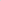 длительная процедура согласования с заинтересованными о органами.Незначительный6.Подготовка ответов на обращения физических и юридических лиц. Нарушение положений Федерального закона от 02.05.2006 № 59-ФЗ «О порядке рассмотрения обращений граждан Российской Федерации» 	в	части	сроков подготовки ответов на обращения физических лиц и юридических лиц.Недостаточный контроль за сроками рассмотрения обращений;недостаточная квалификациясотрудников; З) высокая нагрузка на сотрудников.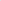 Низкий7.Предоставлениемуниципальных услуг.Необоснованное препятствование осуществлению деятельности хозяйствующими субъектами вследствие нарушения	сроков оказания муниципальных услуг, необоснованного отказа в	предоставлении муниципальных услуг.Недостаточный контроль за сроками оказания муниципальныхнедостаточная квалификация сотрудников;З) технический сбой при приеме документов в электронном виде; 4) 	непредставление или предоставление недостоверной информации заявителями.Низкий8.Проведение закупок товаров, работ, услугСоздание участникам закупок преимущественных условий участия в закупках	путем установления/неустановления требований	к участникам закупок не в соответствии	с требованиями законодательства.Коррупционная составляющая (умысел);конфликт интересов; отсутствие надлежащей экспертизы документов; отсутствие разъяснений уполномоченного органа по вопросам проведения аналогичных закупок;отсутствие достаточной квалификации сотрудников;6) высокая нагрузка на сотрудников.Незначительный9.Проведениезакупок товаров, работ, услугСоздание участникам закупок преимущественных условий участия в закупках путем доступа информации о планируемой проведению закупке и ее условиях ранее срока размещения в ЕИСизвещения	и документации о закупке.1) Коррупционная составляющая (умысел); 2) конфликт интересов; З) недостаточная квалификация сотрудников.Незначительный10.Проведение закупок товаров, работ, услугНарушение	порядка признания победителя определения поставщика (подрядчика, исполнителя) требованиям1) Коррупционная составляющая (умысел); 2) конфликт интересов; 3)	отсутствие надлежащей экспертизы документов; 4) отсутствие законодательстваРоссийской Федерации о контрактной системе в сфере закупок.Незначительный11Проведение закупок товаров, работ, услугОписание	объекта закупки с нарушением требований действующего законодательстваРоссийской Федерации о контрактной системе в сфере закупок.1) Коррупционная составляющая (умысел); 2) конфликт интересов; 3) отсутствие надлежащей экспертизы документов; 4) отсутствие разъяснений уполномоченного органа по вопросам проведения аналогичных закупок;5) недостаточная квалификация сотрудников; 6) высокая нагрузка на сотрудников.Незначительный